Cafe 
Tuning: Two steps down: C F Bb Eb G  CA7            DaddE/A                           A7   DaddE/A 
I was just a curly-haired  mountain boy
      A7 Bb       A7  Bb
On my way passing thru  
          D7    Gm/D           D7   Gm/D
I heard a voice whisper good evening 
               D7     Gm/D
I turned to a shadow 
             A7 
And saw her there 
Bb      A7     DaddE/A  
So all alone A7            DaddE/A   A7     DaddE/A  
She had those sad china eyes 
      A7  Bb             A7    Bb
That sang each time she smiled 
            D7    Gm/D          D7     Gm/D
Ah, but the song it seemed to linger 
               D7   Gm/D         A7 
So long it deepened my love for her 
Bb                   A7    DaddE/A 
Until she called me near 

             E              A7 
And then we waltzed to our heart beat 
     D7   Gm/D            D7    Gm/D
All around the sea was swaying 
               D7 
The breeze was praying 
Gm/D       A7         Bb 
Never to leave her alone 
A7 
Alone 
A7            DaddE/A      A7    DaddE/A  
Oh, the time just slipped on by 
              A7  Bb          A7   Bb
And with the time so did our love 
               D7 Gm/D            D7  Gm/D
Ah, her every move just like a fever 
              D7 
Just like a fever 
Gm/D        A7   Bb        A7 
Burnin' inside would not leave me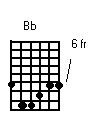 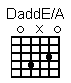 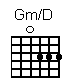 